TUOTR ELECTED BOARD MEMBER NOMINATION FORM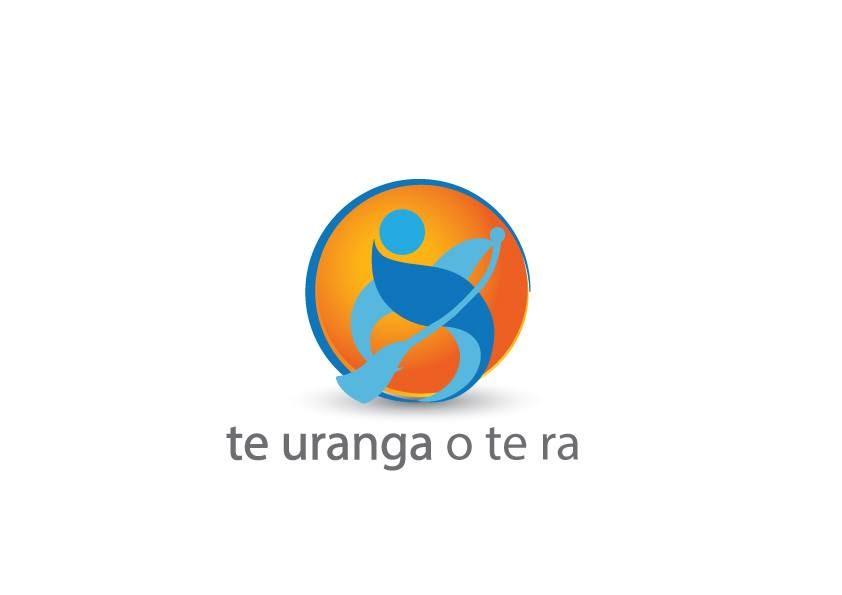 Name of Nominee:   	Contact Email:   	Contact Phone:  	Name of Club Nominating:		Contact Email: 	Nomination Forms must be typed, handwritten nominations will not be acceptedPlease use extra pages as necessary and attach CV relevant to this nominationReason for Nomination: (To be completed by Member Club )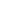 Nominee Profile: (500 word Max, to be completed by Nominee) 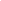 3. 	Nominee statement: why you wish to be a board member of TUOTR                                    ( in 300 words or less)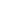 4. 	Please identify below the skills from the Board Skills Matrix which you believe               you will bring to the role and how: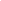 Whole of Board Skills .5.	Board Member ObligationsBoard Members should understand from the outset of the nomination process the legal obligations of being a member of a board:As board members exercising a stewardship responsibility on behalf of others (usually members of an incorporated society or beneficiaries of a charitable trust) the board is responsible for:The achievement of appropriate outcomesActing in the best interests of the organisation as a wholeThe financial security of the organisationThe expression of a moral and social responsibilityJoint liability – all directors are equally liable for actions and decisions taken by the board. Non-attendance at a meeting at which a decision is made does not exclude a director from shared responsibility, accountability or liability.Directors’ indemnity – under certain circumstances, directors can be deemed liable for the organisation’s financial failure or its failure to meet certain legal requirements.Board members must meet the requirements of the Charities Act 2005 https://charities.govt.nz/im-a-registered-charity/officer-information/officer-certification/Board members must be at least 16 years of age.
 6.	Final Checklist:Please Tick:I can commit to attending 4 meetings per year (Minimum)            I am aware of my liabilities as a director            I have read the TUOTR Constitution (New)Please email to tuotrwakaama@gmail.com  by 5pm, 1st March 2021We will reply to confirm your nomination has been received, should you have any questions or require further information please contact TUOTR via email - tuotrwakaama@gmail.comLeadershipFinancial literacy and analytical abilityOutcomes focusedA knowledge of Tikanga MaoriMarketing & CommunicationsInter-personal communication skillsEthical, open, honest, trustworthy, high levels of integrityStrategic ThinkingAbility to understand and relate to stakeholdersAbility to work as a team playerBusiness acumenKnowledge of legal issues relating to business or the not for profit sectorThe Sport of Waka Ama knowledgeStrong local and regional community connection, credibility and networksAbility to establish quality relationshipsGood understanding of the principles of Governance and Management